Phonics – Your child will bring home a weekly phonics guide to help you at home with how your child learns to say and write the letters they have been learning in class.Reading - Children will be expected to read their home reading books at least three times a week with a written comment from a parent in their reading record. Books will be changed once a week, but your child’s book bag needs to be in school every day please – thank you for your support Dojo profiles – Please remember to send us photos and videos of what your child is doing at home – anything from walking the dog, swimming, playing in the play park, baking etc – we can’t wait to see your photos Overdale Community Primary School – EYFS Autumn Term 1 2023Theme: Who am I? (TRANSITION AND BASELINE FOR FIRST TWO WEEKS)Overdale Community Primary School – EYFS Autumn Term 1 2023Theme: Who am I? (TRANSITION AND BASELINE FOR FIRST TWO WEEKS)Overdale Community Primary School – EYFS Autumn Term 1 2023Theme: Who am I? (TRANSITION AND BASELINE FOR FIRST TWO WEEKS)Overdale Community Primary School – EYFS Autumn Term 1 2023Theme: Who am I? (TRANSITION AND BASELINE FOR FIRST TWO WEEKS)Specific Area: Literacy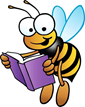 Focus Texts – The Squeaky StoryWe will begin to learn Phase 2 phonicsWe will learn to orally blend and segmentWe will practise writing CVC words and tricky words using our Phase 2 phonicsWe will practise letter formation and name writing We will be using Talk For Writing to develop our story telling and to create our own storiesWe will be labelling body parts, write about who is in our family and identify initial soundsWe will learn new vocabulary with Word AwareWe will share a variety of topical books, non-fiction books, alongside reading for pleasure. Specific Area: LiteracyFocus Texts – The Squeaky StoryWe will begin to learn Phase 2 phonicsWe will learn to orally blend and segmentWe will practise writing CVC words and tricky words using our Phase 2 phonicsWe will practise letter formation and name writing We will be using Talk For Writing to develop our story telling and to create our own storiesWe will be labelling body parts, write about who is in our family and identify initial soundsWe will learn new vocabulary with Word AwareWe will share a variety of topical books, non-fiction books, alongside reading for pleasure. Specific Area: Mathematics White Rose Maths – Getting to know you, match, sort and compare, measure and patterns, it’s me 1, 2, 3We will begin by focusing on numeral recognition, subitising, representing, counting, ordering and shape recognition  We will match, sort and compare amounts. We will also create our own sorting rulesWe will compare size and quantities, mass and capacity. We will explore and create simple patterns, continue repeated patterns, make patterns with our bodies and spot mistakesWe will recognise, subitise, represent and sort numbers 1, 2, and 3We will form these numerals and explore how they are composed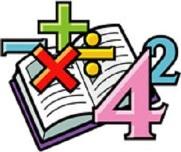 We will find 1 more and 1 less, and link this to 1p and 2p, how we can add/takeaway to make different amountsWe will explore numbers 1 to 3 in relation to time (identifying numbers on a clock)We will be learning about 2D shapes with 1 to 3 sides and positional languageSpecific Area: Mathematics White Rose Maths – Getting to know you, match, sort and compare, measure and patterns, it’s me 1, 2, 3We will begin by focusing on numeral recognition, subitising, representing, counting, ordering and shape recognition  We will match, sort and compare amounts. We will also create our own sorting rulesWe will compare size and quantities, mass and capacity. We will explore and create simple patterns, continue repeated patterns, make patterns with our bodies and spot mistakesWe will recognise, subitise, represent and sort numbers 1, 2, and 3We will form these numerals and explore how they are composedWe will find 1 more and 1 less, and link this to 1p and 2p, how we can add/takeaway to make different amountsWe will explore numbers 1 to 3 in relation to time (identifying numbers on a clock)We will be learning about 2D shapes with 1 to 3 sides and positional languageSpecific Area: Knowledge and Understanding of the World 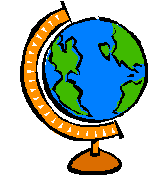 We will be practising using an iPad to take photographs and to open QR codes to read books and access educational apps We will be looking at similarities and differences between people and their lifestyles, including how we can celebrate differences 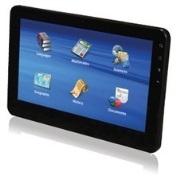 We will be learning about different festivals around the world including Harvest festival and Bonfire night 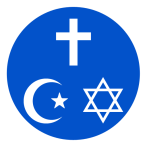 We will be using our body and our sensesWe will be discussing people that are important to us and our houses and homes, including going on a journey to explore different environments 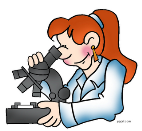 Who am I? BIG QUESTIONWhat makes me me?Who am I? BIG QUESTIONWhat makes me me?Specific Area: Personal and Social Development (PSED) We will be learning about ourselves and others, including things about us that are similar and things that are differentWe will think about what makes us special and what our own strengths are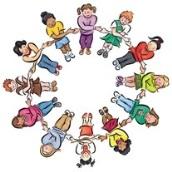 We will talk about those people that are important to us and think about the value of our relationshipsWe will identify and name parts of our bodies and how to keep healthy We will identify our feelings and introduce the Colour Monster as a way to support children in recognising and coping with different emotionsSpecific Area: Physical Development This half term we will be focusing on how to get changed for PEWe will begin to develop fundamental movement skills and think about how we can negotiate space, balance and manipulate objectsWe will learn about how we can look after our bodies, including healthy feelings and eating habits In literacy we will be practising our handwriting and making sure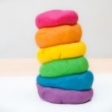 that we get the size and shape of the letters correctWe will be developing our fine motor skills through activities such as pen disco, dough disco alongside developing scissor skills Prime Area: Communication and Language We will be focusing on our speaking and listening skills – taking turns to speak and listening to each otherWe will also be focusing on our oral blending skills and listening to sounds in wordsWe will learn new vocabulary with Word AwareWe will communicate our own stories Prime Area: Communication and Language We will be focusing on our speaking and listening skills – taking turns to speak and listening to each otherWe will also be focusing on our oral blending skills and listening to sounds in wordsWe will learn new vocabulary with Word AwareWe will communicate our own stories Specific Area: Expressive Arts and Design MusicThis half term we are going to be focusing on self-portraits, we will enhance these by exploring different materials We will be learning simple rhymes and songs about ourselves and our bodies We will be retelling and putting actions to our stories 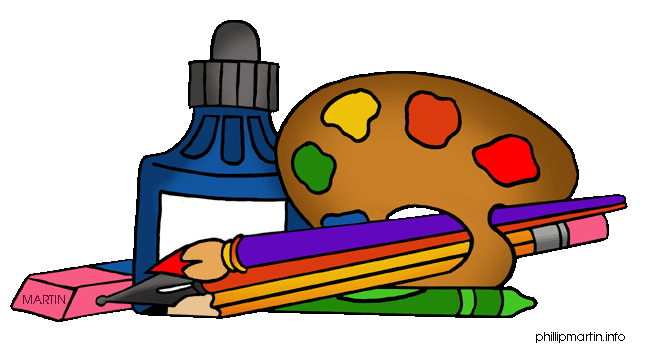 We will create collages of our homes and develop simple family treesWe will bake and celebrate Harvest festival 